Calvario di gesù CrocifissoMessaggio di Gesù dettato durante l’apparizione del 04/08/2013Fratelli, sono il Cristo di Dio.Non giudicate e non sarete giudicati, lasciate tutto nelle mani del Padre Mio, Lui è l'unico giudice.Se qualcuno vi fa del male, non temete, il Padre mio vede, sa ogni cosa; per questo oggi vi invito a pregare per tutte le persone che prendono potere e credono quasi di essere pari a un dio.Vi benedico, benedico tutte le cose che avete con voi.Il Signore Gesù.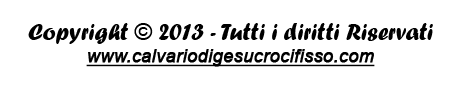 